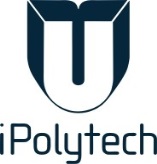 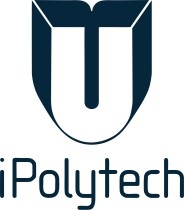 Irkutsk National Research Technical UniversityCURRENT TRENDS in MULTIDISCIPLINARY RESEARCH 2024IV  International Scientific and Practical Conference of Young Scientists and StudentsApril 25, 2024Irkutsk National Research Technical UniversityIrkutsk, RussiaLermontov Street, 83, Baikal School of BRICS, tel.: +7 (3952) 40-51-14Contact us:korepinana@ex.istu.edu (Candidate of Philology, Natalia A. Korepina)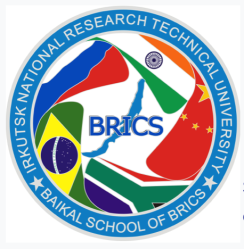 IMPORTANT DATES:- Deadline for both registration / apply and paper submission: April 20, 2024 on https://open.istu.edu/user/index.php?id=162PARTICIPANTS:University students;Vocational students;High school students.PARTICIPATION:Oral or virtual presentationCONFERENCE LANGUAGE:English PANEL SESSIONS:Computer Science and AI;Current Trends in Economics and Management;Modern Energy Systems and Electrical Grids;Language. Education. Cognition.TO PARTICIPATE IN THE CONFERENCE:Register at Leader ID:https://leader-id.ru/events/491750PAPER SUBMISSION:Each complete paper should be submitted on the conference website https://open.istu.edu/user/index.php?id=162;All submitted papers will be reviewed reasoning from relevance, originality, technical quality and clarity;The Organizing Committee is authorized to reject papers that are not relevant to the Conference or will be uploaded after submission deadline of April 20, 2024;Conference proceedings will be posted on the conference website as an electronic collection and included in RINC (e-library).BEST REPORT CONTEST:All reports will be reviewed and evaluated on the basis of 6 criteria (max. 30 points): the presentation of the findings in English; novelty; relevance; clarity; elaboration of research topic; researcher’s self-dependence.DIPLOMAS OF 1ST, 2ND, 3RD GRADESwill be issued to the winners of the contest.CERTIFICATESwill be issued to all participants of the Conference.